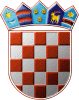 REPUBLIKA HRVATSKA	VARAŽDINSKA ŽUPANIJAOPĆINA VIDOVEC Općinsko vijećeKLASA: 400-01/24-01/01URBROJ: 2186-10-01/1-24-01Vidovec, 04. lipnja 2024. godine                                                                  Na temelju odredbi članka 215. Pravilnika o proračunskom računovodstvu i računskom planu („Narodne novine“, broj 158/23) te članka 31. Statuta Općine Vidovec („Službeni vjesnik Varaždinske županije“, broj 20/21), Općinsko vijeće Općine Vidovec, na 27. sjednici održanoj dana 04. lipnja 2024. godine, donosi                                                                 ODLUKAo raspodjeli rezultata poslovanjaOpćine Vidovec za 2023. godinuČlanak 1. Ovom Odlukom utvrđuje se rezultat poslovanja Općine Vidovec u 2023. godini i u ranijim godinama, te se vrši njegova raspodjela sukladno zakonskim propisima.                                                    Članak 2.Općina Vidovec na dan 31.12.2023. godine u svojim poslovnim knjigama ima iskazana slijedeća stanja viškova odnosno manjkova prihoda i primitaka:Ukupni manjak za pokriće u slijedećem razdoblju iznosi – 345.377,94 eura.Članak 3.Viškom prihoda poslovanja Općine Vidovec u iznosu od 1.229.633,04 eura pokriva se manjak primitaka od financijske imovine  u iznosu od – 274.213,12 eura nakon čega se utvrđuje višak prihoda poslovanja u iznosu od 955.419,92 eura.Preostalim viškom prihoda poslovanja u iznosu od 955.419,92 eura pokriva se manjak prihoda od nefinancijske imovine u iznosu od 1.300.797,86 kuna eura nakon čega se utvrđuje manjak prihoda od nefinancijske imovine u iznosu od – 345.377,94 eura.  Ukupno utvrđeni manjak prihoda od nefinancijske imovine u iznosu od                                       -345.377,94 eura uključit će se u izmjene i dopune Proračuna Općine Vidovec za 2024. godinu u iznosu od 199.084,21 eura temeljem posebne Odluke općinskog vijeća o sukcesivnom pokriću manjka iz prethodnog razdoblja u proračunu Općine Vidovec u razdoblju 2024. - 2026. godine kako bi ostvareni raspoloživi prihodi bili dostatni za pokriće dijela manjka  te za realizaciju planiranih godišnjih rashoda i izdataka.U izvještaj o izvršenju proračuna Općine Vidovec uključen je i manjak  prihoda poslovanja proračunskog korisnika dječjeg vrtića Škrinjica  u iznosu od -10.276,15 eura koji će se također uvrstiti u izmjene financijskog plana Dječjeg vrtića Škrinjica.                      Članak 4.Za provođenje ove Odluke zadužuje se općinski načelnik i Jedinstveni upravni odjel Općine Vidovec.                    Članak 5.Ova Odluka stupa na snagu osmog dana od dana objave u „Službenom vjesniku Varaždinske županije“.OPĆINSKO VIJEĆE OPĆINE VIDOVEC        							  PREDSJEDNIK                                                                            Krunoslav BistrovićVišak prihoda poslovanja                                  1.229.633,04 EURManjak primitaka od financijske imovine         -274.213,12 EURManjak prihoda od nefinancijske imovine                    -1.300.797,86 EUR